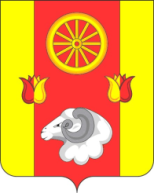 РОСТОВСКАЯ ОБЛАСТЬРЕМОНТНЕНСКИЙ РАЙОНМУНИЦИПАЛЬНОЕ ОБРАЗОВАНИЕ«КАЛИНИНСКОЕ СЕЛЬСКОЕ ПОСЕЛЕНИЕ»АДМИНИСТРАЦИЯ КАЛИНИНСКОГО  СЕЛЬСКОГО  ПОСЕЛЕНИЯПОСТАНОВЛЕНИЕ28.12.2023                                       с. Большое Ремонтное                               №  137                В целях выполнения постановления Администрации Калининского сельского поселения от 29.03.2018 № 44 «Об утверждении Порядка  разработки, реализации и оценки эффективности муниципальных программ Калининского сельского поселения», руководствуясь Уставом муниципального образования «Калининское сельское поселение»Утвердить план реализации муниципальной программы Калининского сельского поселения «Энергоэффективность и развитие энергетики»  на 2024 год согласно приложению 1.Настоящее постановление подлежит обязательному размещению на официальном сайте Администрации Калининского сельского поселения.                         3.  Контроль за исполнением данного постановления оставляю за собой            Глава АдминистрацииКалининского сельского поселения                                                Е.В. МирнаяПриложение № 1к постановлениюАдминистрации Калининскогосельского поселенияот 28.12.2023 № 137ПЛАН РЕАЛИЗАЦИИмуниципальной программы «Энергоэффективность и развитие энергетики» на 2024 год<1> По строке «Мероприятие» указывается руководитель, курирующий данное направление. По строке «Контрольное событие муниципальной программы» указывается руководитель, курирующий данное направление. <2> Объем расходов приводится на очередной финансовый год. <3> Бюджетные ассигнования, предусмотренные на реализацию основного мероприятия, в обязательном порядке должны быть распределены по соответствующим мероприятиям (в случае их наличия).<4> В целях оптимизации содержания информации в графе 2 допускается использование аббревиатур, например: основное мероприятие 1.1 – ОМ 1.1.Об утверждении плана реализации муниципальной программы Калининского сельского поселения «Энергоэффективность и развитие энергетики» на 2024 год№ п/пНомер и наименованиеОтветственный 
 исполнитель, соисполнитель, участник  
(должность/ ФИО) <1>Ожидаемый результат (краткое описание)Плановый 
срок    
реализации Объем расходов, (тыс. рублей) <2>Объем расходов, (тыс. рублей) <2>Объем расходов, (тыс. рублей) <2>Объем расходов, (тыс. рублей) <2>Объем расходов, (тыс. рублей) <2>Объем расходов, (тыс. рублей) <2>№ п/пНомер и наименованиеОтветственный 
 исполнитель, соисполнитель, участник  
(должность/ ФИО) <1>Ожидаемый результат (краткое описание)Плановый 
срок    
реализации всегобюджет поселенияфедеральный бюджетобластной бюджетбюджет муниципального районавнебюджетные
источники12345678910111.Подпрограмма «Энергосбережение и повышение энергетической эффективности»     Администрация Калининского сельского поселенияXX0,00,0----1.1.Основное мероприятие 1.1.Мероприятия по замене ламп накаливания и других неэффективных элементов систем освещения, в том числе светильников, на энергосберегающиеВедущий специалист по вопросам ЖКХ, ЧС и ПБ – Сушко Б.Б.уменьшение потребления электроэнергии01.01.2024-31.12.20240,00,0----1.2.Основное мероприятие 1.2.Проведение энергетических обследованийВедущий специалист по вопросам ЖКХ, ЧС и ПБ – Сушко Б.Б.формирование энергетических паспортов и мероприятий01.01.2024-31.12.2024------2.Контрольное событие  муниципальнойпрограммыXX01.01.2024-31.12.2024XXXXXX3.Итого по муниципальной  
программеXXX0,00,0----